КАНАШСКАЯ  РАЙОННАЯ  ОРГАНИЗАЦИЯПубличный отчет Канашской районной организации Профсоюзаработников народного образования и наукиРоссийской Федерации за 2017 год.Утвержден на заседании Совета Канашской районной организации Профсоюза 19 декабря 2017 годаОтчет составлен в целях реализации постановления Исполкома Профсоюза от 22 сентября . № 2-5 и Устава Профсоюза (ст.14, п. 5. 9.), предусматривающих ежегодный отчёт выборного профсоюзного органа, и направлен на обеспечение прозрачности деятельности профсоюзной организации и повышение ее эффективности.Канашская районная организация Профсоюза в 2017 году строила свою работу на основе Устава Профсоюза и  решений VII Съезда Профсоюза. ОБЩАЯ ХАРАКТЕРИСТИКА ОРГАНИЗАЦИИ.             СОСТОЯНИЕ ПРОФСОЮЗНОГО ЧЛЕНСТВА.По состоянию на 01 декабря 2017 года в структуре районной организации Профсоюза  47 первичных профсоюзных организаций, из них: 30 - в общеобразовательных организациях, 16 - в дошкольных образовательных учреждениях и 1 - в Управлении образования администрации Канашского района.  Общая численность членов Профсоюза на 1 декабря 2017 года составляет 547 человек. Общий охват профсоюзным членством составляет 65%. Принято в профсоюз за отчетный период 63 человека, выбыло по собственному желанию – 12, в связи с увольнением и выходом на пенсию – 51. В итоге численность членов Профсоюза не изменилась в сравнении с 2016 годом.Отрадно, что молодые педагоги подтягиваются в профсоюзные ряды. За отчетный период 17 молодых педагогов до 35 лет вступили в профсоюз. Заметно увеличилась численность членов профсоюза с 1 до 17 в Ухманской средней школе. Несмотря на положительную динамику, необходимо усилить работу по сохранению  результатов и привлечению в Профсоюз новых членов. II. ОРГАНИЗАЦИОННО-УСТАВНАЯ ДЕЯТЕЛЬНОСТЬ.           За отчетный период в соответствии с планом работы проведено 2 заседания районного Совета и 7 заседаний президиума районной организации Профсоюза. Все вопросы заседаний Президиума организации, утвержденные в плане работы на 2017 год, были рассмотрены. Проведены семинары для председателей первичных профсоюзных организаций: семинар-практикум «Организация информационной работы в первичных профсоюзных организациях» (апрель), семинар-презентация по обучению впервые избранных председателей первичных профсоюзных организаций «Основы организационной работы» (сентябрь), семинар по правилам финансовой работы (декабрь).40 председателей первичных профсоюзных организаций Канашского района 30 сентября 2017 года приняли участие  в Слете (первом) председателей первичных профсоюзных организаций районов и городов республики, организованном Чувашской республиканской организацией Профсоюза работников народного образования и науки РФ.В 2017 году Канашская районная организация приняла участие в республиканском смотр-конкурсе "Лучшая местная организация Профсоюза по обучению профсоюзного актива" (по итогам 2016-2017 годов) и заняла второе призовое место.III. ПРАВОЗАЩИТНАЯ РАБОТАПравозащитная деятельность районной организации Профсоюза осуществлялась в отчетном периоде по следующим основным направлениям: осуществление профсоюзного контроля за соблюдением трудового законодательства, консультирование членов Профсоюза, участие в семинарах, проводимых управлением  образования администрации Канашского района для руководителей образовательных учреждений. Всего проверок работодателей в 2017 году – 5, в том числе:1. В рамках ведомственного контроля -3:- МБОУ «Байгильдинская СОШ»- МБДОУ «Атнашевский детский сад»- МБДОУ «Байгильдинский детский сад»При проверке выявлено 11 нарушений трудового законодательства,  все устранены в указанный срок. 2. Совместно с органами прокуратуры -2 учрежденияПо запросу прокуратуры проведена совместная документарная проверка по выполнению «майских указов» МБОУ «Напольнокотякская СОШ» и МБОУ «Ямашевская СОШ». Фактов несоответствия локальных нормативных актов общеобразовательного учреждения действующему законодательству не выявлено.        Оказана правовая помощь в разработке коллективных договоров пяти  образовательным организациям.Оказание бесплатной правовой помощи первичным профсоюзным организациям и членам профсоюза -  еще одна форма правозащитной деятельности организаций Профсоюза. В отчетном году принято на личном приеме, включая устные обращения - 8 членов профсоюза. Оказанная помощь носила консультационный характер.На Президиуме рассмотрены вопросы по ежегодным медосмотрам и их оплате работодателями, о дополнительной выплате молодым педагогам в размере 1000 рублей, о проверках работодателей, о соблюдении порядка заключения колдоговоров, о размещении копий колдоговоров на сайтах ОУ.         В результате обращения от 17.02. 2017 года № 1 к главе администрации Канашского района, молодым педагогам в возрасте до 35 лет, имеющим профессиональное образование  и стаж педагогической деятельности в образовательном учреждении менее 3 лет, назначена дополнительная ежемесячная выплата в размере 1000 рублей (Постановление № 685 от 24.10.2017.).  После уточнения бюджета Канашского района на 2017 год Собранием депутатов, выплата начислена с марта 2017 года. Экономическая эффективность деятельности районной организации Профсоюза в данном случае составила 202 948,4 рублей.IV. ОХРАНА ТРУДА          Основные направления и приоритеты в деятельности районной организации Профсоюза и её технического инспектора труда  в отчетном году:- проведение совместно с органами управления образованием заседаний с руководителями ОУ по вопросам техники безопасности и охраны труда;- проведение обследований и проверок соблюдения требований охраны труда в учреждениях образования района.В целях соблюдения периодичности обучения по охране труда, в марте-апреле 2017 года прошли обучение 31 руководитель ОУ и 24 уполномоченных по охране труда профсоюза, проводимые НОУ ДПО «АИР». Обучено 55 человек на сумму 77 тысяч рублей. Также, в связи с внесением изменений в Федеральный закон от 29 декабря 2012 года № 273-ФЗ «Об образовании в Российской Федерации» Ст.41 ч.1. п.11 «Обучение педагогических работников навыкам оказания первой помощи», прошли обучение и получили соответствующие сертификаты более 500 педагогических работников района.Взаимодействие с органами государственного надзора (Пожнадзор, Роспотребнадзор и др.) происходит в виде совместных проверок соблюдений требований охраны труда и безопасности на рабочих местах в ОУ, проведение в управлении образования совещаний с руководителями ОУ с участием представителей надзорных органов.Внештатный технический инспектор труда района ежегодно принимает непосредственное участие в работе ведомственной комиссии по приемке образовательных учреждений к новому учебному году.В 2017 году  был проведен семинар для руководителей ОУ с приглашением представителя фонда СС по порядку  подачи заявления в территориальный фонд ФСС на возврат 20% сумм страховых взносов на предупредительные меры по охране труда.В 2017 году возврат средств из страховых взносов ФСС не производился. В результате мониторинга данного вопроса со стороны районной профсоюзной организации, выяснилось, что на возврат средств подали заявления в ФСС 4 ОУ, но возврат средств не получили, т.к. работодателем не были перечислены вовремя денежные средства  за медосмотр.Всемирный день охраны труда в образовательных учреждениях проводится с участием профсоюзных организаций. Проведены профсоюзные собрания, посвященные Всемирному дню охраны труда. В образовательных учреждениях произведены проверки уголков по охране труда на наличие необходимой информации. Проверено наличие  сертификатов соответствия спецодежды и СИЗ, журналы трехступенчатого контроля, журналы регистрации инструктажа на рабочем месте, журналы регистрации вводного инструктажа.Всего за отчетный период из муниципального бюджета на  мероприятия по охране труда выделено 3107 тыс.рублей, в том числе на проведение медицинских осмотров – 3024 тыс.рублей, на приобретение спецодежды, спецобуви и других средств индивидуальной защиты – 6,0 тыс.рублей, на проведение обучения по охране труда -77,0 тыс.рублей.Внештатным техническим инспектором труда  проведено 4обследования учреждений образования, выявлено 12 нарушений требований охраны труда, работодателям выдано 4 представления. Представления, не требующие больших финансовых вложений исполняются в указанный срок. Там, где для устранения замечаний требуются значительные средства, сроки исполнения затягиваются по мере поступления финансирования. В помощь организации профсоюзного контроля председателям-новичкам подготовлены   материалы по охране труда на USB-флеш носителях (перечень документов по охране труда ОУ, примерные Положения, формы актов, представлений, журналов, примерное Соглашение по охране труда и др., проведен семинар.V. СОЦИАЛЬНОЕ ПАРТНЕРСТВО.Районная организация Профсоюза образования продолжила работу по развитию социального партнерства в отрасли. Обеспечено участие председателя районной организации Профсоюза образования в работе  аттестационной комиссии, конкурсных комиссиях.  В рамках развития социального партнерства на равноправной основе в управлении образования создана районная комиссия по регулированию социально-трудовых отношений, в состав которой от Профсоюза входят председатель районной организации и два члена Президиума. На территории района действует отраслевое соглашение по решению социально-экономических проблем и обеспечению правовых гарантий работников образования Канашского района Чувашской Республики на период  с 10 декабря 2015 по 09 декабря 2018 года,   заключенное между Канашской районной организацией Профсоюза и управлением образования администрации Канашского  района. В образовательных учреждениях района социально-партнерские отношения регулируются Республиканским Соглашением, районным отраслевым соглашением и коллективными договорами. Коллективные договоры заключены во всех образовательных организациях. Не заключен коллективный договор в Канашском РУО. В соответствии со ст. 29 ФЗ «Об образовании в Российской Федерации»  копии коллективных договоров должны быть размещены на сайтах образовательных организаций. Соблюдение этого требования было в 2017 году предметом проведения профсоюзной республиканской тематической проверки. Проверка осуществлена путем поиска на сайтах образовательных организаций копий коллективных договоров. В том числе были просмотрены сайты 8 образовательных организаций Канашского района на наличие копий коллективных договоров. Отмечены следующие нарушения законодательства: коллективные договора размещены без подписей сторон, без приложений, на момент проверки истек срок действия колдоговоров у 3 организаций, 3 организации коллективный договор не разместили вовсе. Результаты данной проверки были рассмотрены на совещании с руководителя образовательных организаций.Главным правовым инспектором труда Чувашской республиканской организации Профсоюза Шушпановой Л.Ю. подготовлен новый макет коллективного договора для школ и детских садов с учетом последних изменений трудового законодательства.  Данный макет распространен председателем Канашской районной организации по образовательным организациям района.Обеспечено выполнение обязательств по своевременной выплате заработной платы, отпускных работникам образования. Квалификационная категория, стаж работы, почетные звания, являются гарантированными выплатами  стимулирующего характера.Работа с молодыми педагогами В рамках совместной деятельности управления образования и Профсоюза по реализации молодежной политики в районе создан Совет молодых педагогов. В 2017 году  проведены заседания Совета  молодых педагогов района, в рамках Школы молодого педагога проведен  Круглый стол (февраль) с участием специалистов: М. Андреева-заместителя начальника отдела по развитию общественной инфраструктуры, Е.Барановой - заведующей  сектором МКУ «Централизованная бухгалтерия», Э. Егоровой - социального педагога, Круглый стол (декабрь) «А с профсоюзом лучше!» со спортивным блоком «Туристская полоса препятствий». Также молодые педагоги Канашского района активно принимали участие в республиканских профсоюзных мероприятиях: Межреспубликанском туристическом слете учителей «ТатЧуМара-2017» (2 молодых педагога), республиканском образовательном форуме молодых педагогов «Время молодых» (5молодых педагогов),  VIII Межрегиональном форуме  молодых педагогов и наставников "Таир-2017» (1 молодой педагог), республиканском конкурсе "Педагогический дебют" в номинации "Молодые учителя" (1 педагог)VI. КУЛЬТУРНО-МАССОВАЯ РАБОТАС целью популяризации различных видов спорта и здорового образа жизни в 2017 году Канашская районная организация Профсоюза образования организовала и провела районные соревнования по волейболу в период весенних каникул, день здоровья среди работников образования после окончания учебного года, приняла активное участие в республиканской Спартакиаде работников образовательных организаций Чувашской Республики: 1 этап - лыжная эстафета  в Моргаушском районе, 2 этап - плавание - в Козловском районе, 3 этап - легкая атлетика - в Чебоксарском районе.    Районная организация обеспечила участие районной команды педагогов в межреспубликанском туристическом слёте работников образования Республики Татарстан, Чувашской Республики и Республики Марий Эл «ТатЧуМара». Команда Канашского района достойно выступила на всех этапах соревнований, награждена дипломами межреспубликанского турслета: за II место в конкурсе «Краеведение», за II место в конкурсе «Туристская кухня», за II место в Фотоконкурсе, за II место в творческой конкурсной программе. В Чувашском республиканском зачете наши туристы заняли итоговое общекомандное III место.Проведен районный конкурс талантов «Таланты вокруг нас»  среди работников дошкольных учреждений в честь Дня дошкольного работника совместно с управлением образования администрации Канашского района.Районная организации выступила соучредителем муниципальных конкурсов профессионально  мастерства «Учитель года», «Самый классный классный», воспитатель года.Первичные профсоюзные организации у себя на местах проводят различные праздничные мероприятия с вручением памятных подарков членам профсоюза.Педагогические работники района приняли активное участие в конкурсе учительских хоров, организованном  Чувашской  республиканской организацией профсоюза образования совместно с Министерством образования и молодежной политики Чувашской Республики. VII. ИНФОРМАЦИОННАЯ РАБОТАЦентральный Совет Профсоюза образования объявил 2017 год  Годом профсоюзного PR-движения. С целью улучшения и развития информационной работы, формирования положительного имиджа Профсоюза, популяризации его деятельности в сфере образования и обществе; укрепления взаимодействия с социальными партнерами, усиления мотивации профсоюзного членства разработан и утвержден план мероприятий года профсоюзной информации Канашской районной организации.Для продвижения профсоюзной информации созданы профсоюзные группы в социальных сетях «ВКонтакте» и «Facebook», где можно ознакомиться с различными новостями в профсоюзной деятельности не только местной организации но и новостями всероссийского масштаба. Создан баннер районной организации на сайте управления образования администрации Канашского района.За 2017 год Канашская районная организация Профсоюза разместила 51 публикацию в различных средствах массовой информации, в том числе: на сайте Чувашской республиканской организации - 18, на сайте администрации Канашского района - 13, на сайте Управления образования -14, на сайте Союза «Чувашрессовпроф» - 3, в печатных СМИ – 2, на сайте «ЮНИТЕКС» -1. Проведен мониторинг информационной работы первичных профсоюзных организаций. Во всех организациях имеются профсоюзные уголки, но не все имеют профсоюзные баннеры (на конец года – всего создано 15 баннеров). По итогам мониторинга проведена разъяснительная работа о важности донесения необходимой информации до каждого  члена профсоюза. Проведен семинар-практикум «Организация информационной работы в первичных профсоюзных организациях» с председателями ППО. С целью повышения информационной открытости деятельности первичной профсоюзной организации  проведен районный  смотр – конкурс страниц (баннеров) первичных профсоюзных организаций на веб-сайтах образовательных учреждений. Оформлена подписка на профсоюзные печатные издания: «Время», «Мой профсоюз», «Солидарность».Размножены плакаты – «Чего добились Профсоюзы России»- 15 экз.Обобщением  Года профсоюзного PR-движения стал республиканский конкурс «Лучший портфолио общественного корреспондента».В номинации «Лучший портфолио общественного корреспондента» среди территориальных профсоюзных организаций Канашская  районная организация заняла II место. VIII. ФИНАНСОВОЕ ОБЕСПЕЧЕНИЕ Основное назначение членских профсоюзных взносов – это обеспечение уставной деятельности Профсоюза. Расходование средств осуществляется на основании утвержденной районным Советом сметы. В целях экономии профсоюзных средств, Канашская районная организация находится на кассовом обслуживании в республиканской организации профсоюза.При планировании профсоюзного бюджета учитываются мероприятия, связанные с конкурсами профессионального мастерства, обучением профсоюзного актива, информационное сопровождение, культурно-массовые и спортивные мероприятия, приобретение подарков, оказание материальной помощи членам профсоюза (в 2017 году оказана  материальная помощь 48 членам профсоюза). Большая часть средств расходуется первичными профсоюзными организациями на проведение культурно-массовых мероприятий, приобретение подарков к праздникам. Районной организацией Профсоюза осуществлена сверка удержания и перечисления членских профсоюзных взносов с оформлением соответствующего акта.  Выявлены факты  нарушения  порядка удержания профсоюзных взносов. Нарушения устранены в срок.Председатель Канашской районнойорганизации Профсоюза                                                    О.Г. Григорьева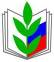 ПРОФСОЮЗ РАБОТНИКОВ НАРОДНОГО ОБРАЗОВАНИЯ И НАУКИ РОССИЙСКОЙ ФЕДЕРАЦИИЧУВАШСКАЯ РЕСПУБЛИКАНСКАЯ ОРГАНИЗАЦИЯ ПРОФСОЮЗАПРОФСОЮЗ РАБОТНИКОВ НАРОДНОГО ОБРАЗОВАНИЯ И НАУКИ РОССИЙСКОЙ ФЕДЕРАЦИИЧУВАШСКАЯ РЕСПУБЛИКАНСКАЯ ОРГАНИЗАЦИЯ ПРОФСОЮЗАПРОФСОЮЗ РАБОТНИКОВ НАРОДНОГО ОБРАЗОВАНИЯ И НАУКИ РОССИЙСКОЙ ФЕДЕРАЦИИЧУВАШСКАЯ РЕСПУБЛИКАНСКАЯ ОРГАНИЗАЦИЯ ПРОФСОЮЗА